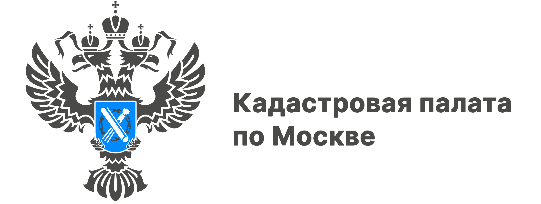 Контактные данные в ЕГРН позволяют дополнительно обезопасить недвижимостьЭксперты Кадастровой палаты по Москве рассказали о преимуществах актуализации контактных сведений в реестре недвижимостиЕжедневно в столице проводятся сотни операций с недвижимостью, в том числе и в электронном виде. При этом, сегодня у собственников существует возможность получения уведомлений о попытках проведения дистанционных сделок с их имуществом. Наличие сведений в ЕГРН о контактах позволяет дополнительно обезопасить свою недвижимость от противоправных действий, в том числе, путем направления владельцу извещений о проведении операций с его имуществом.Актуальные контактные сведения в ЕГРН также предоставляют собственнику возможность получения уведомлений о проведении юридически значимых действий в отношении принадлежащей ему недвижимости:- о поступлении или возврате без рассмотрения документов на проведение учетно-регистрационных действий с недвижимостью;- об исправлении технической или реестровой ошибки в записях ЕГРН;- о наложении ареста в отношении объекта недвижимости;- о проведении работ по согласованию границ земельного участка и прочее.«Контактные данные в ЕГРН являются дополнительными сведениями, к ним относятся: адрес электронной почты, номер телефона, почтовый адрес и СНИЛС. Наличие в реестре недвижимости таких данных позволяет избежать неприятных моментов при проведении сделок с недвижимостью, а также дает возможность оперативно связаться с собственником имущества, – отметил заместитель директора – главный технолог Кадастровой палаты по Москве Виктор Горелышев. – Такая личная информация о правообладателях недвижимости является конфиденциальной, используется только для направления официальных уведомлений и не предоставляется третьим лицам».Для того, чтобы внести контактные данные или актуализировать их 
в ЕГРН, собственнику недвижимости необходимо подать соответствующее заявление в личном кабинете на официальном сайте Росреестра или в ближайшем офисе Центра государственных услуг «Мои документы». Услуга предоставляется бесплатно. 
После обновления или добавления сведений обратная связь будет осуществляться по новым контактам, указанным в заявлении. Контакты для СМИПресс-служба Кадастровой палаты по Москве+ 7 (495) 587-78-55 (вн.23-33)press@77.kadastr.rukadastr.ruМосква, шоссе Энтузиастов, д. 14